GOV 2402Public PolicyProposal for New CourseGOV 2402: Public Policy(3 class hours, 3 credits)				Prerequisites: GOV 1101 or GOV 1102Prepared By:Marco Castillo & Peter Parides, Department of Social ScienceTable of ContentsI.	Curriculum Modification Proposal Form						2-4II.	New Course Proposal Form							5-6III.	Description and Rationale for Proposal					            10IV.	Course Outline								          12-18V.	Sample Syllabus							          19-26VI.	Enrollment Expectation Estimate						  27VII.	Library Resources & Information Literacy Form				               28VIII.	Chancellor's Report								  29New York City College of Technology, CUNY CURRICULUM MODIFICATION PROPOSAL FORMThis form is used for all curriculum modification proposals. See the Proposal Classification Chart for information about what types of modifications are major or minor.  Completed proposals should be emailed to the Curriculum Committee chair.ALL PROPOSAL CHECK LISTEXISTING PROGRAM MODIFICATION PROPOSALSNew York City College of Technology, CUNY NEW COURSE PROPOSAL FORMThis form is used for all new course proposals. Attach this to the Curriculum Modification Proposal Form and submit as one package as per instructions.  Use one New Course Proposal Form for each new course.Please include all appropriate documentation as indicated in the NEW COURSE PROPOSAL Combine all information into a single document that is included in the Curriculum Modification Form.Proposal Description:An introduction to public policymaking in America. This course provides students with a holistic view of how public policy is formulated in the United States through a topical examination of important public policy issues. The course is divided into three sections: 1) theoretical frameworks of public policy, 2) understanding the policy-making process, and 3) current issues in American public policy.Proposal Rationale:While students are generally introduced to the basic features of American government through their education in civics, this education is generally centered on the structure of the American government and the theoretical aspects of federalism and the separation of powers. Students learn about the early history of America, the development of the Constitution, the institutions of government, and our system of checks and balances. However, less time is devoted to studying the actions of government and the impact of these actions on society.This course specifically focuses on the actions and outputs of American government and how, through forming and implementing public policy, our government affects our society. By studying American government from this perspective, students will move beyond an elementary understanding of the structures of American government and turn their attention toward the important question of what our government does and how and why it does it. An understanding of the policy-making process and the main topical areas of American public policy (healthcare, social policy, education, criminal justice, and the environment) will be valuable for students seeking employment across a wide range of fields in both the public and private sectors. This course will enable students to develop a more complete understanding of the role and impact of American government which will be valuable for their professional careers as well as for their role as public citizens.A search of TIPPS shows that there are 50 different types of public policy courses offered across CUNY.  Many of the public policy courses are more specific to particular topical areas.  For example, Baruch College offers a public policy course focusing on environmental policy and Brooklyn College offers a course focusing on the history of children and public policy.  Hunter College offers a course on drugs and public policy.  The list of courses below is believed to most closely match the public policy course being proposed at CityTech.Similar Courses Offered at CUNYCourse Outline for: GOV 2402: Public Policy(3 class hours, 3 credits)Prerequisites: GOV 1101 or GOV 1102Catalog Description:An introduction to public policymaking in America. This course provides students with a critical view of how public policy is formulated in the United States through a topical examination of important public policy issues. The course is divided into three sections: 1) theoretical frameworks of public policy, 2) understanding the policy-making process, and 3) current issues in American public policy.Suggested Textbooks: (Please note that the textbook chosen in a particular section will be at the discretion of the instructor):Simon, C. A. (2010). Public policy: Preferences and outcomes. New York, NY: Pearson. Shafritz, J. M., & Borick, C. P. (2008). Introducing public policy. New York: Pearson.Dye, T. R. (2013). Understanding public policy. Boston, MA:  PearsonCourse Assignments:  Students in this course will complete:1. A minimum of two quizzes2. A minimum of two in-class exams3. A final exam4. A final paper that constitutes a piece of original research (minimum 10 pages)Teaching and Learning Methods:1. Lecture, individual/group in-class discussion2. Primary and secondary source readings to reinforce and complement classroom learning.3. Case studies and class discussion via in-class individual/group assignments  pertinent to completion of the final paper4. The use of a course management system chosen by the faculty member (i.e. Blackboard, Moodle), and/or blog, wiki, website etc.5. Studying and analyzing reports authored by major policy think tanks and advocacy organizationsCalculation of Course Grade:  The following is a recommendation.  The exact distribution of percentages will be determined by the individual instructor.1. Two Term examinations = 30%2. Final examination = 20%3. Research paper = 20%4. Four Quizzes = 10%5. Class participation = 10%6. Short research and writing assignments = 10%Suggested Course CalendarWeek 1 – Introduction to Public PolicyFocusing Question: What is public policy and why is it important?Readings: NoneWeek 2 – Political Ideologies and Public PolicyFocusing Question: What are the political ideologies that drive American public policy? Readings: Simon, C. A. (2010). Public policy: Preferences and outcomes. New York, NY: Pearson. (Note: All chapter readings are from this text)Chapter 1: Policy and Visions of Governance; pages 1-15Week 3 – Public Values and Public PolicyFocusing Question: How do the public's values affect public policy?Readings: Chapter 3: Values and Public Policy; pages 37-51 Week 4 – Theories of Public Policy-makingHow is public policy made in the United States?Readings: Chapter 2: Theories of Public Policy: How Choices are made; pages 18-34Week 5 - EXAM 1Week 6 – Agenda Setting and Policy FormulationFocusing Questions: How do we set the government's policy agenda? How do we formulate public policy? Readings: Chapter 5: Agenda Setting; pages 71-84; Chapter 6: Policy Formulation; pages 86-100; J.W. Kingdon, "Epilogue" from Agendas, Alternatives, and Public Policies (posted on Blackboard website)Week 7 – Policy Implementation and EvaluationFocusing Questions: How is public policy implemented? How do we evaluate the effectiveness of public policy? Readings: Chapter 7: Policy Implementation; pages 102-116; Chapter 8: Policy Evaluation; pages 118-128; May & Winter, “Politicians, Managers, and Street-Level Bureaucrats: Influences on Policy Implementation” (Journal of Pub. Administration Research/Theory 19: 2009). (posted on class Blackboard website)Week 8 - The Bureaucracy and Public PolicyFocusing Question: What role does the bureaucracy play in the creation and implementation of public policy?Readings: Hugh Heclo, "Issue Networks and the Executive Establishment," in The New American Political System, ed. Anthony King (Washington, D.C.: American Enterprise Institute, 1978), ch. 3. - (posted on class Blackboard Website)Week 9: Federalism, Intergovernmental Relations, and Public PolicyFocusing Questions: How does federalism affect public policy in America?Readings: Chapter 10: Federalism and Intergovernmental Relations (IGR); pages 145-159.Week 10 – EXAM 2Week 11 – Health PolicyFocusing Question: How do we deliver healthcare in America?Readings: Chapter 184: Public Health Policy; pages 184-200Week 12 – Education PolicyFocusing Question: How can we improve our educational system?Readings: Chapter 14: Education Policy; pages 224-236; McGuinn, “The Policy Landscape of Educational Entrepreneurship”; McGuinn, “Equity Meets Accountability: NJ and the Implementation of NCLB” (posted on class Blackboard website)Week 13 – Social PolicyFocusing Question: What do we do to alleviate poverty in the United States?Readings: Chapter 13: General Social Policy; pages 206-219Week 14 – Criminal Justice PolicyFocusing Question: How do we reduce crime in America?Readings: Chapter 15: Criminal Justice Policy; pages 242-264Week 15 – FINAL EXAM AND RESEARCH PAPER DUE Selected BibliographyBardach, E. (1977). The implementation game: What happens after a bill becomes a law. Cambridge, Mass: MIT Press.Bardach, E. (2012). A practical guide for policy analysis: The eightfold path to more effective problem solving. Los Angeles: Sage.Dahl, R. A. (1961). Who governs?: Democracy and power in an American city. New Haven: Yale University Press.Godwin, K., Ainsworth, S. H., & Godwin, E. (2013). Lobbying and policymaking: The public pursuit of private interests. Thousand Oaks, CA: Sage/CQ Press.Grossmann, Matthew. (2012). The not-so-special interests: interest groups, public representation, and American governance. Stanford, CA: Stanford University Press.Heclo, H. (1980). Issue networks and the executive establishment.  In A. King (Ed.), The new American political system (pp. 87-124).  Washington, DC:  American Enterprise Institute.Kingdon, J. W. (2014). Agendas, alternatives, and public policies. Essex: Pearson.Kraft, M. E., & Furlong, S. R. (2013). Public policy: Politics, analysis, and alternatives. Washington DC: CQ Press.Lindblom, C. E. (1959). The science of “muddling through.” Public administration review, 79-88.Lipsky, M. (1979). Street level bureaucracy. New York: Russell Sage Foundation.Moe, T. M. (1989). The politics of bureaucratic structure. In J. Chubb (Ed.) Can the government govern (pp. 267-329).  Washington, DC:  The Brookings Institution.Munger, M. C. (2000). Analyzing policy: Choices, conflicts, and practices. New York, NY: W.W. Norton.Nowlin, M. C. (2011). Theories of the policy process: State of the research and emerging trends. Policy Studies Journal, 39(s1), 41-60.Peters, B. G. (2010). Handbook of public policy. London: Sage.Pressman, J. L., Wildavsky, A. B., & Oakland Project. (1973). Implementation: how great expectations in Washington are dashed in Oakland: Or, Why it's amazing that Federal programs work at all, this being a saga of the Economic Development Administration as told by two sympathetic observers who seek to build morals on a foundation of ruined hopes. Berkeley, Calif: University of California Press.Sabatier, P. A., & Weible, C. M. (2014). Theories of the policy process. New York: Westview Press.Smith, K. B., & Larimer, C. W. (2013). The public policy theory primer. Boulder, CO: Westview Press.Stone, D. A. (2002). Policy paradox: The art of political decision making. New York, NY: Norton.Thissen, W. A. H., & Walker, W. E. (2013). Public policy analysis: New developments. New York: Springer.Van, H. C. E., Baumer, D. C., & Gormley, W. T. (2013). Politics and public policy.  Washington, DC: Sage/CQ PressWilson, J. Q. (2001). Bureaucracy: What government agencies do and why they do it. New York: Basic Books.Sample Syllabus - GOV 2402: Public PolicyProfessor: Marco Castillo 		Class Times: Wednesday 6:00-8:30pmOffice: Namm Hall Room 626 		Email: MCastillo@citytech.cuny.eduOffice Phone: 718-260-4969 		Office Hours: Tues, Wed 11:05-12:05Course Prerequisites GOV 1101 or GOV 1102Course Credits, Hours:  3 credits, 3 class hours, 0 lab hoursI. Course Description: This course serves as an introduction to public policy-making and administration in America. The course is divided into three main topical sections as follows: 1.) theoretical frameworks for public policy, 2.) understanding the policy-making process, and 3.) current issues in American public policy. The purpose of the course is to provide students with an understanding of how and why public policy-making in America occurs as it does as well as a topical understanding of major American public policy issues. As students address these topics, they will also learn about the relationship between politics and public policy, the effect of federalism and the separation of powers on policy formation, and the role of the administrative state on public policy formation and implementation. It is essential that students of government and politics develop knowledge about public policy processes in the United States. Public policy is both the action and the final end-product of the workings of our political system. This course examines the dynamics of the policy process in the United States, from the initial agenda-setting and policy formation stages to the final stages of policy implementation and evaluation. Throughout, students are prompted to critically consider the American public policy process from both normative and empirical perspectives. II. Required Texts and Materials:Simon, C. A. (2010). Public policy: Preferences and outcomes. New York, NY: Pearson. Stone, D. (2012). Policy paradox: The art of political decision making. New York: W.W. Norton & Co.*Note: Students will also be required to access policy-related readings and materials posted in the class Blackboard website.This course is also provides support via Blackboard course management system. What this means for you is that you can find a copy of things like your syllabus, assignments, and PowerPoint slides online.In order for you to get on to Blackboard, you need to have registered on the CUNY portal. You can do this by logging on to the City University of New York (CUNY) website. In order to get to the CUNY website you need to:(1) Log on to the CUNY website at www.cuny.edu(2) Once at the website, go to the bottom left of the homepage and click on the word “login”(3) If you are already logged in provide your user name and password. Usernames are traditionally the first letter of your first name followed by your last name. Therefore if your name is Sigmund Freud then your username is sfreud. If you have forgotten your password there is a link below this section that provides information on how to get a new password. Please be aware, that the new password will be sent to your City Tech email address.(4) If you have never created an account look to the right side of the homepage where instructions are given on how to open your account.(5) If you have never logged into the CUNY portal and need additional help, The Department of Instructional Technology will be conducting student Blackboard workshops. As soon as the dates are available I will forward this information to you. If you need help immediately, please contact either Rezaul Hoque(718) 254-8565 or Julio Henriquez: (718) 260 4992 in the G600 computer lab.(6)You must have a CityTech e-mail account in order to receive email from me regarding your grades and any other announcement regarding the class. If you have never used your City Tech email account or have forgotten how to access your City Tech email account go to the CUNY portal (www.cuny.edu)=>Portal Log-in=>type in Username and Password=>Log In=>My Profile=>Modify=> type in your City Tech email address=>Save.If you need help with setting up City Tech email in CUNY portal or if you do not have a City Tech email, please contact the Student Help Desk in N-124, or call them at (718) 260-4900 or email helpdesk@campus.citytech.cuny.eduPlease be aware that you can forward your City Tech email to another account. To do this you must enter your City Tech email and change the settings.III. Course ObjectivesCourse Learning Objectives:Demonstrate skills in analytical thinking through critiquing the actions of governmentDemonstrate and develop oral communications skills by having students collaborate on projects analyzing public policy Utilize the scientific method as students assess the effectiveness of public policies and programsEmploy methods of quantitative analysis by utilizing and interpreting data to determine the effects of government policies. Represent students' system of values, ethics, and ability to view issues from diverse perspectives through critical assessments and analysis of government policiesIntegrate knowledge and work productively within and across disciplines though assessments of public policies.Organize and integrate knowledge from a range of disciplinary perspectives through consideration of evidence from various disciplines to understand and assess public policyGeneral Education Learning Objectives:To discern and describe the main political ideologies and values guiding American public policy-makingTo analyze and critique the techniques and processes by which public policy is developed in the United StatesTo describe the growth of policy analysis and evaluation within the American political system and its effect on public policy formation and implementationTo discern and demonstrate how governmental policy agendas are set and the role of public and private institutions in the development of policy agendasTo represent and critique how public policy is implemented and the role of the bureaucracy in public policy implementationTo describe the nature and dynamics of American federalism and its effect on the policy processTo demonstrate knowledge about modern public policy issues, including health policy, social policy, criminal justice policy, and environmental policyTo estimate the economic costs of public policy decisionsIV. Class RequirementsA. Readings, Attendance, and Participation (10%)Students are expected to attend all classes, keep up with all assigned readings, and be active participants in the learning process. Class participation and discussion are essential parts of this course.B. Short Writing Assignments (10%)Students will be required to complete short in-class writing assignments and orally share the thoughts and opinions expressed in these writings with fellow classmates.  Evidence of thoughtful consideration of the subject matter at hand in written and/or verbal form will be rewarded with a higher grade for each class participation assignment.C. Three Examinations (15% each for two semester exams, 20% for final exam)There will be three main exams for this class throughout the semester. The exams will cover material from the textbook, from class discussion, and from current events in American public policy. The exams will cover important concepts discussed throughout the semester and will require that students answer both short-answer and an essay question. Make-up exams are not given except in the event of a thoroughly documented emergency or medical reason.D. Issue Analysis Research Paper (20%)Students are also required to write a 15 page research paper on a public policy issue facing of their choice. Research papers should thoroughly research and analyze a state or federal public policy issue and a current proposed solution by state or federal public officials. Further details of the required content and format of this paper will be discussed early in the semester. Students are required to submit a research paper topic and brief paragraph describing their topic by [INSERT DATE] and an outline of the paper with a proposed bibliography by [INSERT DATE]. During the last two weeks of class, students are required to make brief presentations to the class on their research findings.E. Quizzes (10%)Four quizzes will be assigned throughout the semester based on the class readings to ensure students are completing the assigned readings.  The quizzes will be basic in nature and will test factual knowledge from the assigned texts.Research Paper GuidelinesPart 1: Political Values and Public Policy (5 pages)Thoroughly read chapters 1, 2, and 3 in the Simon textbook. Utilizing concepts from the textbook and external sources (the bibliography and endnotes at the end of each chapter can serve as a good starting point to gather additional supporting materials), write a 5 page essay stating and explaining your own philosophical and normative view on the purpose of government and public policy in the 21st century. What, in your opinion, is the role of government in society today? Clearly state your position and utilize concepts from the Simon textbook and other sources to support your claim. Your essay should illustrate a thorough understanding of the concepts presented in these 3 initial chapters. Part 2: Political Dynamics of a Public Policy (5 pages)Read Chapters 5, 6, 7, and 8 of the textbook, focusing on different aspects of the policy-making process. Then choose a major piece of public policy that has been implemented by the United States government. This policy can be a more contemporary policy (e.g. No Child Left Behind) or something more established and historical (e.g. Social Security). You may find ideas for public policies by reading chapters 10-15 of the Simon text, covering the major areas of public policyUsing the knowledge gained from your readings, trace the origin of your chosen public policy from its genesis to now (from the agenda setting stage, through formulation, implementation, and evaluation). The types of questions you should address include:• How did the problem get defined? • Were values and frames important in the framing of the policy? • How did it get onto the agenda? • What were the major struggles during formulation? • How did the policy change from how it was legislated to how it is currently implemented? • Have there been recent evaluations or changes to the policy? • Is the policy working? And is there a movement to change the policy?These questions should serve as guides to your paper, but you should not simply answer them in a step-by-step fashion. The basic point is trace your chosen public policy throughout the four major stages of public policy, illustrating the political dynamics occurring throughout the policy process, and coming to some conclusion regarding the state of the policy today. Address the four major stages of the policy process, but also be creative!Part 3: Normative Assessment (5 pages)Finally, after completing the two prior papers, consider and analyze your chosen public policy from a normative / philosophical perspective. Simply stated, do you believe the government is “doing the right thing” with regards to the area of public policy you have chosen? Is the government taking proper action with respect to your chosen issue? Why or why not? This section should be a more philosophical work that discusses governmental action with regards to your chosen public policy from a normative perspective. Therefore, you should utilize the philosophical and normative concepts discussed in chapters 1, 2, and 3 of your textbook, as well as other relevant works, to address this question and support your argument.V. Grading ScaleThe grading scale for this class is as follows:A 93-100      A- 90-92      B+ 87-89      B 83-86      B- 80-82      C+ 77-79 C 70-76      D 60-69      F 59 and below      WF Withdrew Failing WU Unofficial Withdrawal (WU = failure and affects grade point average)Calculation of Course Grade:  The following is a recommendation.  The exact distribution of percentages will be determined by the individual instructor.1. Two Term examinations = 30%2. Final examination = 20%3. Research paper = 20%4. Four Quizzes = 10%5. Class participation = 10%6. Short writing assignments = 10%VI. Office Hours / Discussions / Conferences:Please note that I am always available for discussions or conferences during my office hours on Wednesdays and Thursdays from 5:05-6:05 and by appointment. You can also contact me via email at MCastillo@citytech.cuny.edu. If for some reason I happen to be out of my office during my office hours, please call me at 646-374-8607.VII. Course CalendarPart 1: Political Ideologies, Values, and Theories in Public PolicyClass 1 – [INSERT DATE]: Introduction to American Public PolicyFocusing Question: What is Public Policy and Why is it Important? Readings: NoneClass 2 – [INSERT DATE]: Political Ideologies and Public PolicyFocusing Question: What are the political ideologies that drive American public policy? Readings: Chapter 1: Policy and Visions of Governance; pages 1-15Class 3 – [INSERT DATE]: Public Values and Public PolicyFocusing Question: How do the public's values affect public policy?Readings: Chapter 3: Values and Public Policy; pages 37-51 Class 4 – [INSERT DATE]: Theories of Public Policy makingFocusing Question: How is public policy made in the United States?Readings: Chapter 2: Theories of Public Policy: How Choices are made; pages 18-34Class 5 - [INSERT DATE]: EXAM 1Part 2: The Policy making ProcessClass 6 – [INSERT DATE]: Agenda Setting and Policy FormulationFocusing Questions: How do we set the government's policy agenda? How do we formulate public policy? Readings: Chapter 5: Agenda Setting; pages 71-84; Chapter 6: Policy Formulation; pages 86-100; J.W. Kingdon, "Epilogue" from Agendas, Alternatives, and Public Policies (posted on Blackboard website)Class 7 – [INSERT DATE]: Policy Implementation and EvaluationFocusing Questions: How is public policy implemented? How do we evaluate the effectiveness of public policy? Readings: Chapter 7: Policy Implementation; pages 102-116; Chapter 8: Policy Evaluation; pages 118-128; May & Winter, “Politicians, Managers, and Street-Level Bureaucrats: Influences on Policy Implementation” (Journal of Pub. Administration Research/Theory 19: 2009). (posted on class Blackboard website)Class 8 – [INSERT DATE]: The Bureaucracy and Public PolicyFocusing Question: What role does the bureaucracy play in the creation and implementation of public policy?Readings: Hugh Heclo, "Issue Networks and the Executive Establishment," in The New American Political System, ed. Anthony King (Washington, D.C.: American Enterprise Institute, 1978), ch. 3. - (posted on class Blackboard Website)Class 9: [INSERT DATE]: Federalism, Intergovernmental Relations, and Public PolicyFocusing Questions: How does federalism affect public policy in America?Readings: Chapter 10: Federalism and Intergovernmental Relations (IGR); pages 145-159.Class 10 – [INSERT DATE]: EXAM 2Part 3: Current Topics in American Public PolicyClass 11 – [INSERT DATE]: Health PolicyFocusing Question: How do we deliver healthcare in America?Readings: Chapter 184: Public Health Policy; pages 184-200Class 12 – [INSERT DATE]: Education PolicyFocusing Question: How can we improve our educational system?Readings: Chapter 14: Education Policy; pages 224-236; McGuinn, “The Policy Landscape of Educational Entrepreneurship”; McGuinn, “Equity Meets Accountability: NJ and the Implementation of NCLB” (posted on class Blackboard website)Class 13 – [INSERT DATE]: Social PolicyFocusing Question: What do we do to alleviate poverty in the United States?Readings: Chapter 13: General Social Policy; pages 206-219Class 14 – [INSERT DATE]: Criminal Justice PolicyFocusing Question: How do we reduce crime in America?Readings: Chapter 15: Criminal Justice Policy; pages 242-264Class 15 – [INSERT DATE]: FINAL EXAM AND RESEARCH PAPER DUE TEST DATESEXAM 1 is on [INSERT DATE]EXAM 2 is on [INSERT DATE]EXAM 3 is on [INSERT DATE]EXAM 4 AND THE FINAL ESSAY PORTFOLIO IS DUE ON [INSERT DATE]VIII. Policy StatementsAttendance PolicyAttendance is required for this class. It is impossible to fully absorb the material without actively engaging it in the classroom setting. Unexcused absences and/or tardiness will negatively impact on your class participation grade. Make-up Test PolicyMake up tests are strongly discouraged and only given for serious and thoroughly documented emergencies and / or medical reasons.Academic IntegrityStudents and all others who work with information, ideas, texts, images, music, inventions, and other intellectual property owe their audience and sources accuracy and honesty in using, crediting, and citing sources. As a community of intellectual and professional workers, the College recognizes its responsibility for providing instruction in information literacy and academic integrity, offering models of good practice, and responding vigilantly and appropriately to infractions of academic integrity. Accordingly, academic dishonesty is prohibited in The City University of New York and at New York City College of Technology and is punishable by penalties, including failing grades, suspension, and expulsion.AccommodationsStudents with physical, learning, or other disabilities, or with temporary disabilities due to accidents or interim conditions, are encouraged to visit the Student Support Services Program (SSSP) office located in Atrium 237 for necessary support services and / or accommodations.The College Learning CenterThe College Learning Centers provide a wide range of academic support to students across the college. Computer facilities, tutoring assistance and workshops are available free to students with validated CityTech IDs. Tutors are available for many subjects during all open hours. Schedules are regularly posted in the learning centers.Enrollment Expectation Estimate: In addition to being included in the Pathways General Education Requirements, American Public Policy can also serve as an interdisciplinary course, further increasing the potential pool of students.The Legal Studies and Healthcare Administration programs have expressed interest in making this course a recommended elective for their programs, adding to the number of potentially enrolled students.We anticipate filling at least one class of 30 students each semester as a result of the demand for this class by students enrolled in this class to fulfill Pathways course requirements, including the requirement for interdisciplinary courses.Section AIV: New CoursesAIV.1. Social Science DepartmentCourse Number:  GOV 2402Title:   Public PolicyHours:  3 Class Hours, 0 Lab HoursCredits:  3 CreditsPrerequisites:  GOV 1101 American Government or GOV 1102 State and Local GovernmentCorequisites:  NoneCourse Description:  An introduction to public policymaking in America. This course provides students with a critical view of how public policy is formulated in the United States through a topical examination of important public policy issues. The course is divided into three sections: 1) theoretical frameworks of public policy, 2) understanding the policy-making process, and 3) current issues in American public policy.Rationale:This course specifically focuses on how, through forming and implementing public policy, our government affects our society. This course will enable students to develop a more complete understanding of the role and impact of American government which will be valuable for their professional careers as well as for their role as public citizens.Title of ProposalGOV 2402: Public PolicyDateSeptember 24, 2013Major or MinorMajorProposer’s NameMarco Castillo & Pater ParidesDepartmentSocial ScienceDate of Departmental Meeting in which proposal was approvedOctober 4, 2012Department Chair NameJean HillstromDepartment Chair Signature and Date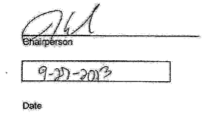 Academic Dean NameKarl BotchwayAcademic Dean Signature and Date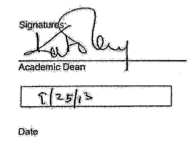 Brief Description of Proposal(Describe the modifications contained within this proposal in a succinct summary.  More detailed content will be provided in the proposal body.An introduction to public policymaking in America. This course provides students with a critical view of how public policy is formulated in the United States through a topical examination of important public policy issues. The course is divided into three sections: 1) theoretical frameworks of public policy, 2) understanding the policy-making process, and 3) current issues in American public policy.Brief Rationale for Proposal(Provide a concise summary of why this proposed change is important to the department. More detailed content will be provided in the proposal body).While students are generally introduced to the basic features of American government through their education in civics, this education is generally centered on the structure of the American government and the theoretical aspects of federalism and the separation of powers. However, less time is devoted to studying the actions of government and the impact of these actions on society.This course specifically focuses on how, through forming and implementing public policy, our government affects our society. This course will enable students to develop a more complete understanding of the role and impact of American government which will be valuable for their professional careers as well as for their role as public citizens.Proposal History(Please provide history of this proposal:  is this a resubmission? An updated version?  This may most easily be expressed as a list).Original Submission of New Course ProposalCompleted CURRICULUM MODIFICATION FORM including:XBrief description of proposalXRationale for proposalXDate of department meeting approving the modificationXChair’s SignatureXDean’s SignatureXEvidence of consultation with affected departmentsList of the programs that use this course as required or elective, and courses that use this as a prerequisite.XDocumentation of Advisory Commission views (if applicable).NACompleted Chancellor’s Report Form.XDocumentation indicating core curriculum requirements have been met for new programs/options or program changes. NADetailed rationale for each modification (this includes minor modifications)NACourse TitlePublic PolicyProposal DateSeptember 24, 2013Proposer’s NameMarco Castillo & Peter ParidesCourse NumberGOV 2402Course Credits, Hours3 credits, 3 class hours, 0 lab hoursCourse Pre / Co-RequisitesGOV 1101 or GOV 1102Catalog Course DescriptionAn introduction to public policymaking in America. This course provides students with a critical view of how public policy is formulated in the United States through a topical examination of important public policy issues. The course is divided into three sections: 1) theoretical frameworks of public policy, 2) understanding the policy-making process, and 3) current issues in American public policy.Brief RationaleProvide a concise summary of why this course is important to the department, school, or college.While students are generally introduced to the basic features of American government through their education in civics, this education is generally centered on the structure of the American government and the theoretical aspects of federalism and the separation of powers. However, less time is devoted to studying the actions of government and the impact of these actions on society.This course specifically focuses on how, through forming and implementing public policy, our government affects our society. This course will enable students to develop a more complete understanding of the role and impact of American government which will be valuable for their professional careers as well as for their role as public citizens.Intent to Submit as Common CoreIf this course is intended to fulfill one of the requirements in the common core, then indicate which area.Flexible Common Core: US Experience in its DiversityIntent to Submit as An Interdisciplinary CourseYes (Application will be made at a later date)Intent to Submit as a Writing Intensive CourseYes (Application will be made at a later date)NEW COURSE PROPOSAL CHECK LISTUse this checklist to ensure that all required documentation has been included.  You may wish to use this checklist as a table of contents within the new course proposal.NEW COURSE PROPOSAL CHECK LISTUse this checklist to ensure that all required documentation has been included.  You may wish to use this checklist as a table of contents within the new course proposal.Completed NEW COURSE PROPOSAL FORMTitle, Number, Credits, Hours, Catalog course descriptionXBrief RationaleXCompleted Library Resources and Information Literacy FormXCourse Outline Include within the outline the following.XHours and Credits for Lecture and LabsIf hours exceed mandated Carnegie Hours, then rationale for thisXPrerequisites/Co- requisitesXDetailed Course DescriptionXCourse Specific Learning Outcome and Assessment TablesDiscipline SpecificGeneral Education Specific Learning Outcome and Assessment TablesXExample Weekly Course outlineXGrade Policy and ProcedureXRecommended Instructional Materials (Textbooks, lab supplies, etc.)XLibrary resources and bibliographyXCourse Need Assessment.  Describe the need for this course. Include in your statement the following information.XTarget Students who will take this course.  Which programs or departments, and how many anticipated?Documentation of student views (if applicable, e.g. non-required elective).XProjected headcounts (fall/spring and day/evening) for each new or modified course.XIf additional physical resources are required (new space, modifications, equipment), description of these requirements.  If applicable, Memo or email from the VP for Finance and Administration with written comments regarding additional and/or new facilities, renovations or construction.NAWhere does this course overlap with other courses, both within and outside of the department?NADoes the Department currently have full time faculty qualified to teach this course?  If not, then what plans are there to cover this?YesIf needs assessment states that this course is required by an accrediting body, then provide documentation indicating that need.NACourse DesignDescribe how this course is designed. XCourse Context (e.g. required, elective, capstone)electiveCourse Structure: how the course will be offered (e.g. lecture, seminar, tutorial, fieldtrip)?Lecture/seminarAnticipated pedagogical strategies and instructional design (e.g. Group Work, Case Study, Team Project, Lecture)Individual and group work, case studies, lecture/discussionHow does this course support Programmatic Learning Outcomes?The course addresses the knowledge, skills, integration, and values/ethics related outcomesIs this course designed to be partially or fully online?  If so, describe how this benefits students and/or program.NAAdditional Forms for Specific Course CategoriesInterdisciplinary Form (if applicable)Will be filed at later dateCommon Core (Liberal Arts) Intent to Submit (if applicable)Will be filed at later dateWriting Intensive Form if course is intended to be a WIC (under development) Will be filed at later dateIf course originated as an experimental course, then results of evaluation plan as developed with director of assessment. NA(Additional materials for Curricular Experiments)Plan and process for evaluation developed in consultation with the director of assessment. (Contact Director of Assessment for more information). NAEstablished Timeline for Curricular Experiment NACOLLEGECOURSE/NUMBER/COURSENAMEPREREQUISITESCOMMENTSBaruchPOL 2553Public PolicyENG 2100 or its equivalentNoneBrooklynECON 2Public PolicyNoneNoneLehmanPOL 211Public PolicyNoneNoneHunterPOLSC 348Public Administration and Public PolicyNoneNoneHunterPUPOL 100Introduction to Public PolicyA minor/certificate in Public Policy and meet minimum GPA requirement of 3.0.NoneJohn JayPOL 234Introduction to Public PolicyENG 101 and POL 101NoneMedgar EversPA 225Introduction to Public PolicyPA 101 or POL 200NoneQueensPSCI 1273Public Policy in the Making: Local, State, and FederalFoundation courses; all historical and social science core courses; and PSCI 1271 This is a 4 credit classQueensPSCI 221Public Policy in the Political ProcessFocuses on one or more public issues; may be repeated in different topic is covered.QueensURBST 221Making Public PolicyAny 6 credits in Urban Studies, Anthropology, Economics, Political Science, or Sociology. Formerly URBST 210City CollegePSC 12500Introduction to Public PolicyNoneNoneCollege of Staten IslandMGT 323Public Policy AnalysisPOL 100Cross-listed as POL 323York CollegePOL 330Public Policy MakingPOL 101 and POL 103 or permission of instructorLearning Objectives and AssessmentLearning Objectives and AssessmentLearning ObjectivesAssessment: Instructional Activity,Evaluation Methods and CriteriaTo discern and describe the main political ideologies and values guiding American public policy-makingClass and homework readings of original sources and excerpts from these sources; in class discussion and short written assignments assessing student comprehension of these sourcesTo analyze and critique the techniques and processes by which public policy is developed in the United StatesQuestions on exams assessing factual understanding of the subject matter; in-class and/or homework case study reading assignments where students are required to critique the American public policy-making processTo describe the growth of policy analysis and evaluation within the American political system and its effect on public policy formation and implementationCritical thinking questions on exams or class assignments requiring students to address hypothetical situations with regards to the use of policy analysis in policy formation and implementationTo discern and demonstrate how governmental policy agendas are set and the role of public and private institutions in the development of policy agendasShort research and writing assignments requiring students to identify and explain how policy agendas are set and the role of public and private institutions in the processTo represent and critique how public policy is implemented and the role of the bureaucracy in public policy implementationExam or in-class comprehension questions based on texts addressing this dynamic; in-class discussion of video and/or textual case studies exploring the role of the bureaucracy in policy implementationTo describe the nature and dynamics of American federalism and its effect on the policy processReading comprehension questions based on classical and modern readings addressing the subject matter; in class video or textual case studies illustrating the dynamic of federalism in the policy process To demonstrate knowledge about modern public policy issues, including health policy, social policy, criminal justice policy, and environmental policyExploratory homework assignments requiring students to demonstrate, through written or oral communications, knowledge about diverse public policy areas.To estimate the economic costs of public policy decisionsIn class assignments and/or exam questions requiring student to perform basic cost-benefit assessments of governmental public policy activities.General Education Goals and ObjectivesGeneral Education Goals and ObjectivesLearning ObjectivesAssessment: InstructionalDemonstrate skills in analytical thinking through critiquing the actions of governmentIn-class and on-line discussion; in-class discussion, assignments, and writing; paper assignment.Demonstrate and develop oral communications skills by having students collaborate on projects analyzing public policy In-class discussion and explanations of ideas and perspectives; class discussions and student explanations of written papersUtilize the scientific method as students assess the effectiveness of public policies and programsIn-class and homework assignments requiring students to read academic research articles and / or policy analysis reports to learn how public policy is analyzed and suggest methods for analysis of other policy programsEmploy methods of quantitative analysis by utilizing and interpreting data to determine the effects of government policies. In-class and / or homework assignments requiring students to suggest ways to measure the costs and / or impacts of public policies; short exercises in quantitative analysis of public policies using statistical analysis softwareRepresent students' system of values, ethics, and ability to view issues from diverse perspectives through critical assessments and analysis of government policiesShort paper assignments and / or class discussions requiring students to express the ethical dimensions of certain public policies and their own ethical perspectives with regards to such government action.Integrate knowledge and work productively within and across disciplines though assessments of public policies.Final paper assignment requiring students to access texts from across disciplines to assess public policies from diverse perspectivesOrganize and integrate knowledge from a range of disciplinary perspectives through consideration of evidence from various disciplines to understand and assess public policyBibliography building assignments where students are asked to utilize books, reports, and research articles from various disciplines in building a source database to be used to produce final projects.LIBRARY RESOURCES & INFORMATION LITERACY: MAJOR CURRICULUM MODIFICATIONCourse proposer: please complete boxes 1-4.Library faculty subject selector: please complete box 5.LIBRARY RESOURCES & INFORMATION LITERACY: MAJOR CURRICULUM MODIFICATIONCourse proposer: please complete boxes 1-4.Library faculty subject selector: please complete box 5.1. Title of proposal Public PolicyDepartment/ProgramSocial Science DepartmentProposed by (include email & phone)Marco Castillo, 646-258-7576Peter Parides, 718-260-5816Expected date course(s) will be offered Spring 2015# of students:  302.  Are City Tech library resources sufficient for course assignments? Please elaborate.Yes. The library’s resources are more than adequate for students to conduct the required literature review for their final paper.  Moreover, the library offers classes to assist students with finding reputable resources for their final project.2.  Are City Tech library resources sufficient for course assignments? Please elaborate.Yes. The library’s resources are more than adequate for students to conduct the required literature review for their final paper.  Moreover, the library offers classes to assist students with finding reputable resources for their final project.3.  Are additional resources needed for course assignments?  Please provide details about format of resources (e.g., ebooks , journals, DVDs, etc.), author, title, publisher, edition, date, and price.A copy of the suggested course texts are not yet available at the NYCCT library and will need to be ordered.  Upon approval of the course by College Council, a request will be made for a copy of each suggested text.Please include author, title, publisher, edition, date and price.Simon, Christopher A.  Public Policy: Preferences and Outcomes (2nd Edition).  Longman, 2010.  ISBN-13:  978-0-205-74482-4  Price:  $102.80Shafritz, Jay M. and Christopher P. Borick  Introducing Public Policy.  Longman, 2007.  ISBN-13:  978-0321088833;  Price: $ 34.50Dye, Thomas R.  Understanding Public Policy (14th Edition).  Longman, 2012.ISBN-13:  978-0205238828   Price: $84.313.  Are additional resources needed for course assignments?  Please provide details about format of resources (e.g., ebooks , journals, DVDs, etc.), author, title, publisher, edition, date, and price.A copy of the suggested course texts are not yet available at the NYCCT library and will need to be ordered.  Upon approval of the course by College Council, a request will be made for a copy of each suggested text.Please include author, title, publisher, edition, date and price.Simon, Christopher A.  Public Policy: Preferences and Outcomes (2nd Edition).  Longman, 2010.  ISBN-13:  978-0-205-74482-4  Price:  $102.80Shafritz, Jay M. and Christopher P. Borick  Introducing Public Policy.  Longman, 2007.  ISBN-13:  978-0321088833;  Price: $ 34.50Dye, Thomas R.  Understanding Public Policy (14th Edition).  Longman, 2012.ISBN-13:  978-0205238828   Price: $84.314.  Library faculty focus on strengthening students' information literacy skills in finding, evaluating, and ethically using information. We can collaborate on developing assignments and offer customized information literacy instruction and research guides for your course.Do you plan to consult with the library faculty subject specialist for your area?  Please elaborate.Yes. It will be strongly suggested that faculty who teach this course should allocate at least one class meeting toward an information literacy workshop to be conducted by Keith Muchowski.4.  Library faculty focus on strengthening students' information literacy skills in finding, evaluating, and ethically using information. We can collaborate on developing assignments and offer customized information literacy instruction and research guides for your course.Do you plan to consult with the library faculty subject specialist for your area?  Please elaborate.Yes. It will be strongly suggested that faculty who teach this course should allocate at least one class meeting toward an information literacy workshop to be conducted by Keith Muchowski.Library Faculty Subject Selector: Keith MuchowskiI researched the CUNY library catalog to ensure that the Ursula C. Schwerin Library contained sufficient and appropriate materials for this course, which it does. The library holds a significant number of books on public and on topics related to public policy.  The databases contain a sizable collection of newspapers, magazine, and academic journal articles in this field as well.Comments and RecommendationsI have no specific recommendations. I suggest the department inform the library of any future trends in the field to ensure the library’s collection continues to remain current.Date:  September 26, 2013Library Faculty Subject Selector: Keith MuchowskiI researched the CUNY library catalog to ensure that the Ursula C. Schwerin Library contained sufficient and appropriate materials for this course, which it does. The library holds a significant number of books on public and on topics related to public policy.  The databases contain a sizable collection of newspapers, magazine, and academic journal articles in this field as well.Comments and RecommendationsI have no specific recommendations. I suggest the department inform the library of any future trends in the field to ensure the library’s collection continues to remain current.Date:  September 26, 2013